 Poniedziałek, 6 kwietnia 2020Informatyka kl. 7 SP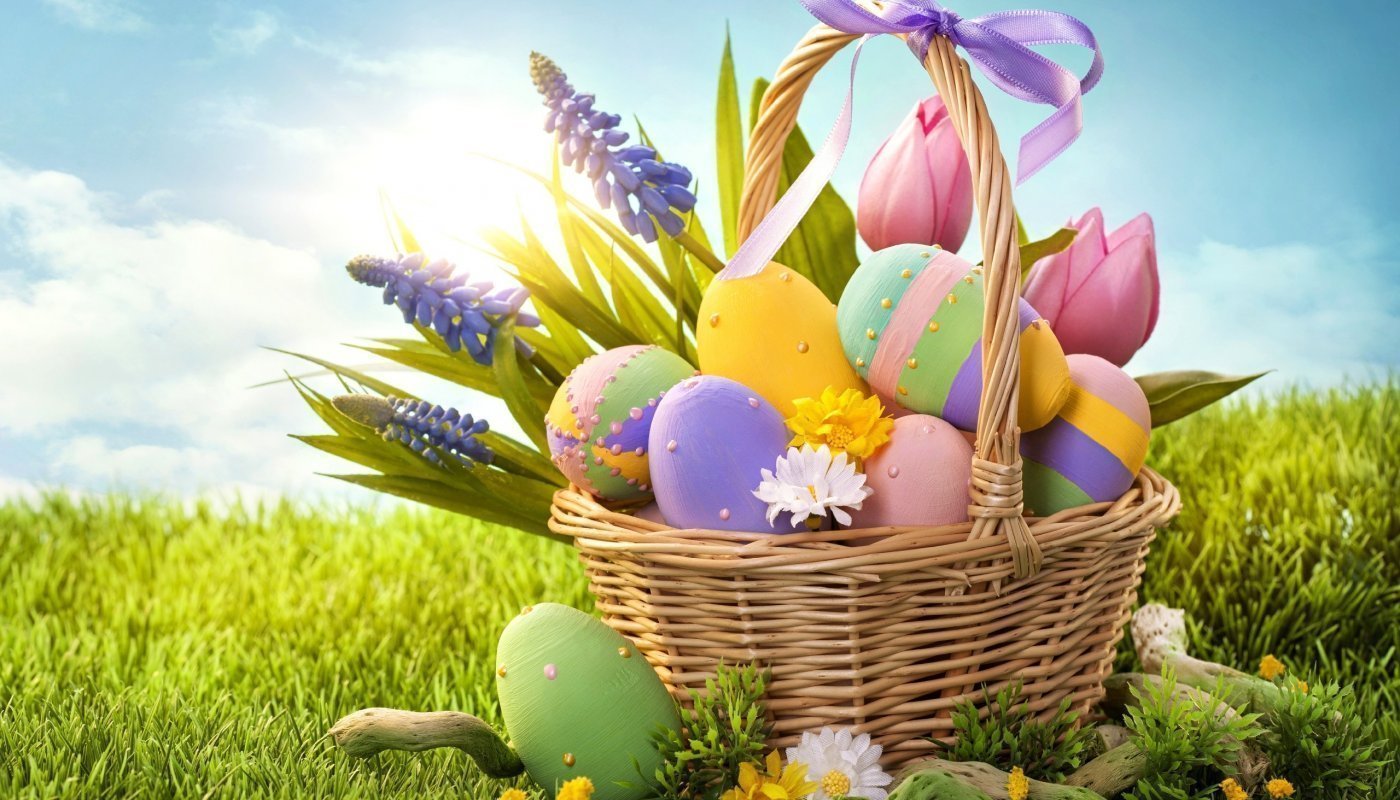 Kartka Wielkanocna. Scratch.W tym tygodniu spróbuj wykorzystać poznany już przez Ciebie program Scratch do wykonania animowanej kartki świątecznej. Możesz wybrać tło i duszki związane ze świętami Wielkiej Nocy i za pomocą skryptów wprawić je w ruch lub sprawić aby mówiły, np. życzenia świąteczne.Jeśli będzie to dla Ciebie bardzo kłopotliwe wykonaj inną, dowolną techniką kartkę świąteczną. Może ona być wykonana na komputerze w programie PAINT, w telefonie lub na kartce papieru lub jeszcze inaczej. Wykorzystaj swoją pomysłowość i dostępne w domu materiały. Napisz również życzenia wielkanocne. Animowaną kartkę ze Scretcha lub kartkę wykonaną inną techniką można sfotografować i przesłać sms-em lub pocztą e-mail swoim koleżankom i kolegom, znajomym, babci, dziadkowi, swoim bliskim, nauczycielom, sąsiadom. (Ja również czekam na kartkę świąteczną z życzeniami od Ciebie: aldona.omen@wp.pl )Życzę miłej zabawy oraz Wesołych ŚwiątPozdrawiamAldona Omen-Wrzesińska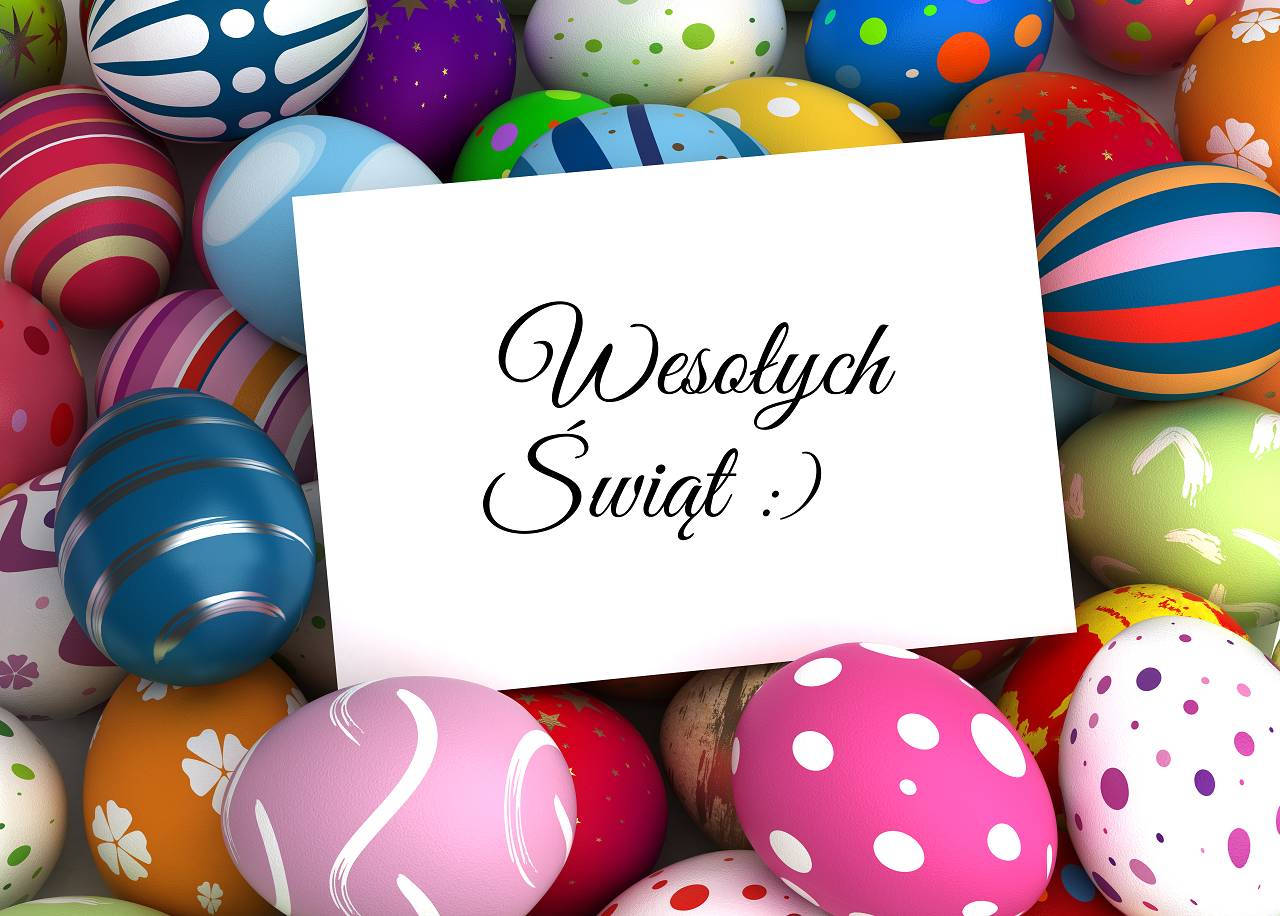 